28 февраля   2019 года  состоялось совместное заседание Антитеррористической комиссии в Сосковском районе и оперативной группы  в Сосковском районе.Заседание провел заместитель председателя Антитеррористической комиссии в Сосковском   районе, руководитель Оперативной группы в Сосковском районе, начальник МО МВД России «Сосковское» С.Н.Кудинов . На заседание комиссии были приглашены должностные лица ОМСУ,  руководители организаций.О результатах исполнения поручений АТК в Орловской области, а также поручений  данных  на совместных заседаниях АТК  в  Сосковском районе и ОГ в Сосковском районе доложила секретарь комиссии И.П.Суханова. О дополнительных мерах по предотвращению террористических угроз на потенциальных   объектах   террористических   посягательств   в   местах массового    пребывания    людей доложил начальник МО МВД России «Сосковское» С.Н.Кудинов.  В преддверии празднования Масленицы компетентным органам рекомендовано через районную газету «Вперед»  организовать проведение информационно-пропагандистских мероприятий, направленных  повышении бдительности граждан и разъяснение их   действий в   случае террористических угроз. По данному вопросу также  выступила начальник отдела культуры и архивного дела администрации Сосковского района Н.С.Силкина.О   ходе   реализации   в рамках компетенции мероприятий по профилактике терроризма доложили начальник отдела образования администрации Сосковского района С.В.Соболев, начальник отдела культуры и архивного дела администрации Сосковского района Н.С.Силкина, начальник МО МВД России «Сосковское» С.Н.Кудинов, и.о. главного врача БУЗ ОО «Сосковская ЦРБ» А.Н.Хрипунова. При подведении итогов заседания ответственным лицам поставлена задача обеспечить безопасность при праздновании Масленицы, не допустить чрезвычайных  происшествий. 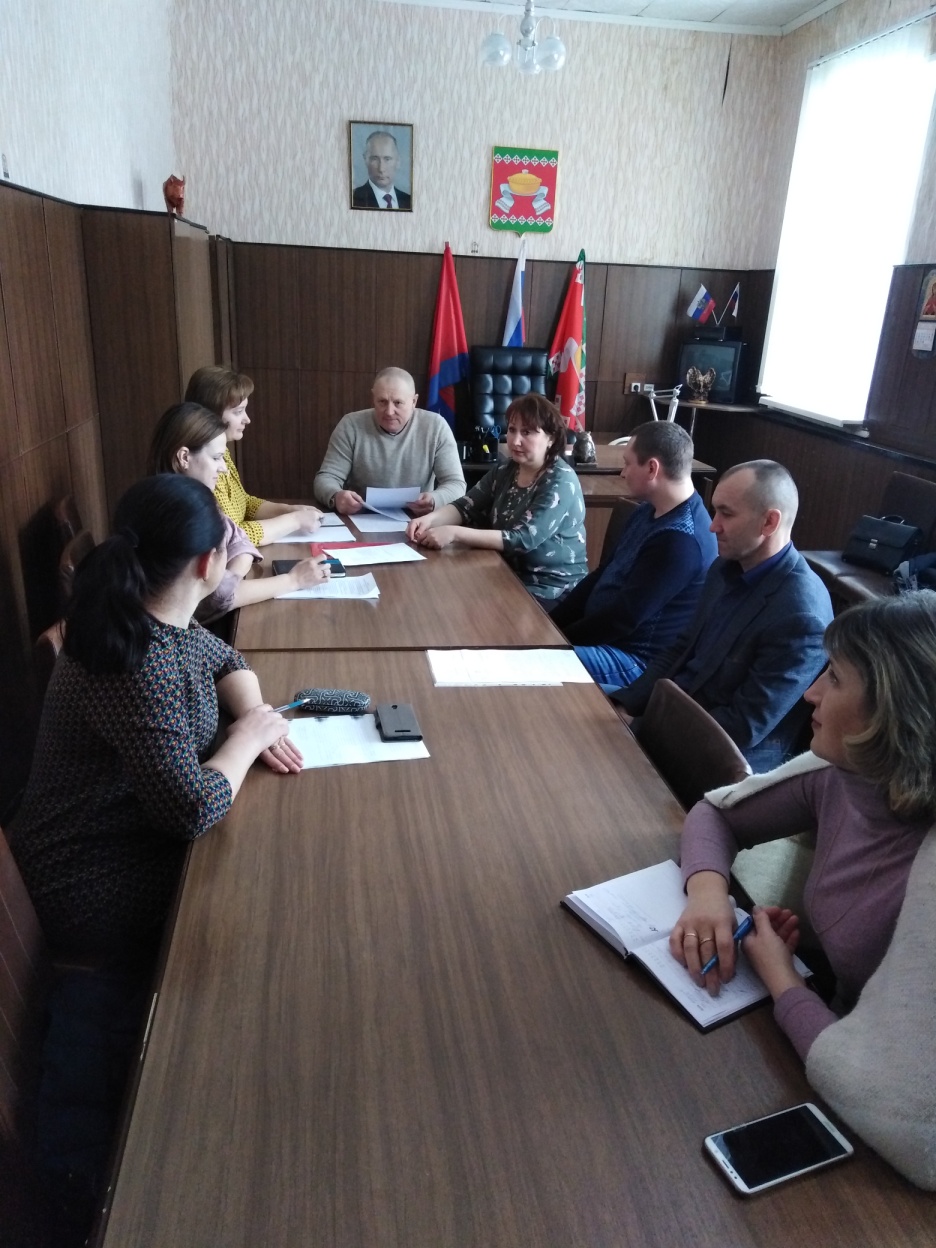 